Renishaw schakelt op RapidPro 2019 met de TransFIORmers motorbike naar de hoogste versnelling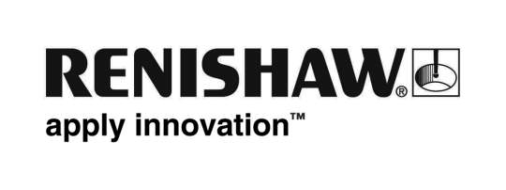 Op 13 en 14 maart aanstaande exposeert Renishaw op de RapidPro, die wederom plaatsvindt in het NH Conference Centre Koningshof te Veldhoven. RapidPro is dé belangrijkste beurs in de Benelux op het gebied van prototyping, productie en productontwikkeling. Alle fases zijn vertegenwoordigd: van conceptontwikkeling tot prototyping, product development, customization en low volume, on demand en rapid production. RapidPro richt zich op het totale ontwikkel- en productie proces, waarbij materiaal en productie-type keuzes van groot belang is. 3D metaalprinten verlegt de grenzen in Moto2™ met uitdagende innovaties In de dynamische wereld van de MotoGP™ motorraces hebben technische ontwikkelingen veel effect. Het races winnende team TransFIORmers zet 3D metaalprinten in voor een onconventionele voorwielophanging die een aanzienlijke voorsprong op de tegenstanders geeft. TransFIORmers wordt geleid door voormalig coureur in het 250 cc wereldkampioenschap Christian Boudinot, en het onconventionele ophangingsysteem van het team was geïnspireerd op voorafgaand werk van de legendarische Franse motorfietsontwerper Claude Fior.In plaats van wielophanging met een traditionele telescopische voorvork maakt de motorfiets van TransFIORmers gebruik van een starre voorvork die via twee driehoekige armen van het frame gescheiden is. Om het innovatieve ontwerp nog geavanceerder te maken, benaderde TransFIORmers het bedrijf I3D Concept, expert van wereldklasse in ontwerp en uitvoering van additief produceren in metaal.Met gebruik van het Renishaw AM250 additief productiesysteem werkte I3D Concept als partner samen met het TransFIORmers team om het ontwerp te optimaliseren van de bovenste driehoekige arm, één van de twee waarmee de voorvork vastzit aan het frame en een kritisch onderdeel voor de besturing van de motor.Met de TransFIORmers bike op de Renishaw stand tijdens RapidPro spreken de innovaties letterlijk tot de verbeelding.Additive manufacturing voor industriële toepassingenRenishaw biedt een totaaloplossing voor metalen additive manufacturing systemen, metaalpoeders, ondersteunende producten en software. De geavanceerde systemen worden toegepast voor een scala aan industriële toepassingen waarbij duurzaamheid, op maat gemaakte onderdelen en precisie voorop staan.De industrieën omvatten de tandheelkundige en de medische industrie, sectoren voor matrijs-gereedschappen, de auto-industrie, de industriële gereedschapsbranche, ruimtevaartindustrie en de creatieve industrie.RenAM 500M systeemEen ideale industriële toepassing is het RenAM 500M systeem. Een additief productiesysteem met lasersmelten van poeder, dat specifiek ontwikkeld werd om metalen componenten te produceren op de fabrieksvloer. Het systeem heeft automatische poeder- en afvalverwerking, waardoor consistente proceskwaliteit mogelijk is, minder handelingen van de operator nodig zijn en de systeemveiligheid gegarandeerd van hoog niveau is.De RenAM 500M is uitgerust met een door Renishaw ontworpen en geproduceerd optisch systeem en besturingsplatform. Een demomachine zal op de stand te bezichtigen zijn. Bezoek de Renishaw standDe Renishaw stand is te vinden in de Kempenhal, standnr. 47 alwaar het team graag uw vragen beantwoordt.Voor meer informatie kunt u contact opnemen met het Benelux kantoor te Breda +31 (0) 76 543 1100, bezoek de website www.renishaw.nl. of de AM guide (https://www.renishaw.com/en/am-guide--41140).Registreren voor een gratis bezoek aan de beurs kan via een klik op deze link.(https://registration.n200.com/survey/2a96ckw4ofi2z)